Vocabulary: Dilations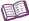 Vocabulary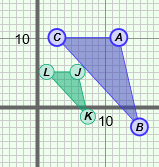 Dilation – an enlargement or reduction of a figure.In the figure shown to the right, the preimage, ΔABC, has been dilated by a scale factor of 0.5 to get the image, ΔJKL.A dilation preserves shape, but not necessarily size, so the preimage and image are similar.Image – a figure that has been transformed, compared to the original figure (the preimage).Transformations include resizing, reflecting, rotating, or translating a figure.Matrix – a rectangular array of numbers and/or variables.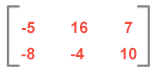 The matrix shown to the right has 2 rows and 3 columns, so it is a 2 × 3 matrix.Each number or variable in a matrix is called an element.Preimage – the original figure, before being transformed.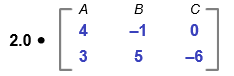 Scalar – a constant number that a matrix is multiplied by.The matrix shown to the right is being multiplied by the scalar 2.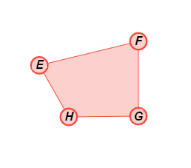 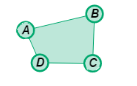 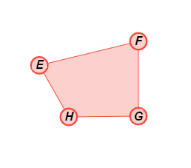 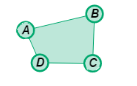 Scale factor – the ratio of the lengths of the corresponding sides of two similar figures.For example, the sides of EFGH are twice as long as the sides of ABCD, so the ratio of the lengths of each pair of corresponding sides is 2.All dilations can be described by a scale factor.Transformation – a change in the size, shape, direction, or position of a figure.Transformations that don’t change the size or shape of images are isometric, and include reflections, rotations, and translations.Other transformations such as dilating (resizing) are not isometric.